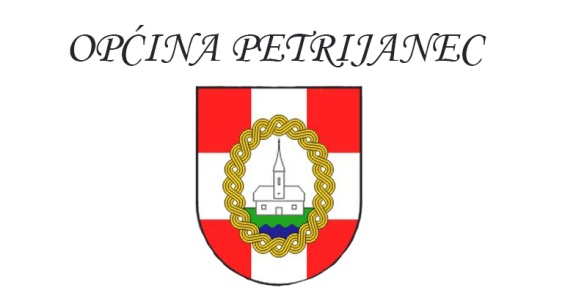 MALONOGOMETNI TURNIRMALONOGOMETNI TURNIRMALONOGOMETNI TURNIRMALONOGOMETNI TURNIR,,PETRIJANEC 2017'',,PETRIJANEC 2017'',,PETRIJANEC 2017'',,PETRIJANEC 2017''REZULTATI  UTAKMICA 2. i 3. kolo skupinaREZULTATI  UTAKMICA 2. i 3. kolo skupinaREZULTATI  UTAKMICA 2. i 3. kolo skupinaREZULTATI  UTAKMICA 2. i 3. kolo skupinaREZULTATI  UTAKMICA 2. i 3. kolo skupinaSubota 18.02.2017.Subota 18.02.2017.Subota 18.02.2017.Subota 18.02.2017.15:45C1 - C4MIVA TELEKOMMIVA TELEKOMMIVA TELEKOM-RESTORAN ,,4M''RESTORAN ,,4M''3 : 216:30D3 - D4CB FILIPCB FILIPCB FILIP-LE TRESORLE TRESOR3 : 017:15B2 - B4PSV (N.V.) - pek. LESKOVARPSV (N.V.) - pek. LESKOVARPSV (N.V.) - pek. LESKOVAR-METROPOLISMETROPOLIS8 : 318:00B1 - B3MNK LOVREČANMNK LOVREČANMNK LOVREČAN-MIMOZAMIMOZA4 : 218:45D1 - D2MNK ZELENDVORMNK ZELENDVORMNK ZELENDVOR-CESTICA EPICENTARCESTICA EPICENTAR1 : 3Nedjelja 19.02.2017.Nedjelja 19.02.2017.Nedjelja 19.02.2017.Nedjelja 19.02.2017.15:00D1 - D3MNK ZELENDVORMNK ZELENDVORMNK ZELENDVOR-CB FILIPCB FILIP2 : 415:45A2 - A3DRAVA STRMECDRAVA STRMECDRAVA STRMEC-TOMO d.o.o.TOMO d.o.o.2 : 716:30C2 - C3CB PETICACB PETICACB PETICA-KUKICKUKIC-17:15B3 - B4MIMOZA MIMOZA MIMOZA -METROPOLISMETROPOLIS1 : 618:00D2 - D4CESTICA EPICENTARCESTICA EPICENTARCESTICA EPICENTAR-LE TRESORLE TRESOR5 : 418:45B2 - B1PSV (N.V.)-pek. LESKOVARPSV (N.V.)-pek. LESKOVARPSV (N.V.)-pek. LESKOVAR-MNK LOVREČANMNK LOVREČAN1 : 119:30A1 - A4MNK KAPLAMNK KAPLAMNK KAPLA-KOLAROVEC cvj. ANEMONAKOLAROVEC cvj. ANEMONA1 : 4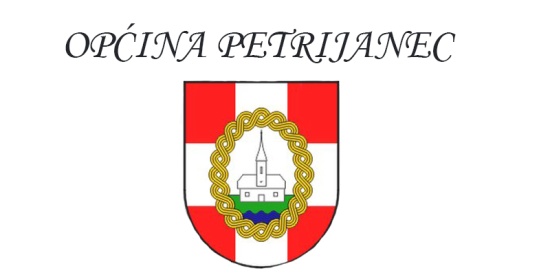 MALONOGOMETNI TURNIR2017.TABLICA nakon utakmica skupinaTABLICA nakon utakmica skupinaTABLICA nakon utakmica skupinaTABLICA nakon utakmica skupinaTABLICA nakon utakmica skupinaTABLICA nakon utakmica skupinaTABLICA nakon utakmica skupinaTABLICA nakon utakmica skupinaTABLICA nakon utakmica skupinaSKUPINA ASKUPINA ASKUPINA APOB.NER.POR.GOLOVIGOL. RAZ.BODOVI1.A3TOMO d.o.o.2112-6+672.A4KOLAROVEC CVJE. ANEMONA2113-6+763.A1MNK KAPLA1118-9-144.A2DRAVA STRMEC37-19-120SKUPINA BSKUPINA BSKUPINA BPOB.NER.POR.GOLOVIGOL. RAZ.BODOVI1.B2PSV (N.V.) - PEKAR. LESKOVAR2115-5+1072.B1MNK LOVREČAN218-5+373.B4METROPOLIS1211-12-134.B3MIMOZA34-16-120SKUPINA CSKUPINA CSKUPINA CPOB.NER.POR.GOLOVIGOL. RAZ.BODOVI1.C1MIVA TELEKOM316-8+892.C4RESTORAN ''4M''2111-9+263.C2CB PETICA38-10-204.C3KUKIC34-12-80SKUPINA DSKUPINA DSKUPINA DPOB.NER.POR.GOLOVIGOL. RAZ.BODOVI1.D2CESTICA EPICENTAR311-6+592.D3CB FILIP218-5+363.D1MNK ZELENDVOR127-10-334.D4LE TRESOR37-12-50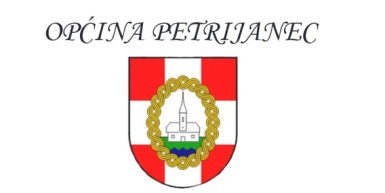 RASPORED UTAKMICA ZAVRŠNICE TURNIRA               ,,PETRIJANEC 2017''RASPORED UTAKMICA ZAVRŠNICE TURNIRA               ,,PETRIJANEC 2017''RASPORED UTAKMICA ZAVRŠNICE TURNIRA               ,,PETRIJANEC 2017''RASPORED UTAKMICA ZAVRŠNICE TURNIRA               ,,PETRIJANEC 2017''RASPORED UTAKMICA ZAVRŠNICE TURNIRA               ,,PETRIJANEC 2017''RASPORED UTAKMICA ZAVRŠNICE TURNIRA               ,,PETRIJANEC 2017''RASPORED UTAKMICA ZAVRŠNICE TURNIRA               ,,PETRIJANEC 2017''RASPORED UTAKMICA ZAVRŠNICE TURNIRA               ,,PETRIJANEC 2017''RASPORED UTAKMICA ZAVRŠNICE TURNIRA               ,,PETRIJANEC 2017''RASPORED UTAKMICA ZAVRŠNICE TURNIRA               ,,PETRIJANEC 2017''Subota 25. veljače 2017.Subota 25. veljače 2017.Subota 25. veljače 2017.četvrtfinalečetvrtfinalečetvrtfinalepobjednik15:00PSV(N.V.)-PEKARNICA LESKOVARPSV(N.V.)-PEKARNICA LESKOVARPSV(N.V.)-PEKARNICA LESKOVAR-KOLAROVEC cvje. ANEMONAKOLAROVEC cvje. ANEMONAKOLAROVEC cvje. ANEMONAP1četvrtfinalečetvrtfinalečetvrtfinale15:45TOMO d.o.o.TOMO d.o.o.TOMO d.o.o.-MNK LOVREČANMNK LOVREČANMNK LOVREČANP2četvrtfinalečetvrtfinalečetvrtfinale16:30CESTICA EPICENTARCESTICA EPICENTARCESTICA EPICENTAR-RESTORAN ''4M''RESTORAN ''4M''RESTORAN ''4M''P3četvrtfinalečetvrtfinalečetvrtfinale17:15MIVA TELEKOMMIVA TELEKOMMIVA TELEKOM-CB FILIPCB FILIPCB FILIPP4Nedjelja 26. veljače 2017.Nedjelja 26. veljače 2017.Nedjelja 26. veljače 2017.polufinalepolufinalepolufinale15:00P1P1P1-P3P3P3polufinalepolufinalepolufinale16:00P2P2P2-P4P4P417:10utakmica za treće mjestoutakmica za treće mjestoutakmica za treće mjestoutakmica za treće mjestoutakmica za treće mjesto18:20  FINALE  FINALE  FINALE  FINALE  FINALE  FINALE  FINALE